Красносопкинский СДК – филиала №10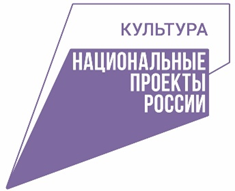 МБУК «Назаровский РДК» Положение о детском изобразительном кружке «Клякса»                                                                                                    Руководитель:	Заховаева С.В.п. Красная Сопка2022 – 2023 г.							Утверждаю							Директор МБУК «Назаровский РД							_________ Лопатина И.В.							«___» _________2022 г.Положение одетском изобразительном кружке «Клякса»1.ОБЩИЕ ПОЛОЖЕНИЯ1.1. Настоящее Положение регулирует деятельность детского изобразительного кружка «Клякса» Красносопкинского СДК (далее кружок «Клякса») филиала №10 Муниципального Бюджетного учреждения культуры «Назаровский районный Дом Культуры» (далее – МБУК «Назаровский РДК»).1.2. Кружок «Клякса» - это добровольное объединение, образованное с целью вовлечения детей от 9 до 12, для участия в совместной творческой деятельности в свободное от учебы время, управление которой осуществляет руководитель группы. 1.3 Кружок «Клякса» создан и функционирует на базе Красносопкинского СДК филиала №10 МБУК «Назаровский РДК».1.4. Кружок «Клякса» осуществляет свою деятельность в соответствии с нормативными документами МБУК «Назаровский РДК», с настоящим Положением.1.5. Кружок «Клякса» может иметь свой девиз, эмблему.1.6. Занятия в кружке «Клякса» проводятся каждую среду с 18-00 до 19-00, за исключением летнего периода по заранее составленному плану работы на год.2. ЦЕЛИ И ЗАДАЧИ2.1.  Создание в кружка «Клякса» для детей, проживающих на территории п. Красная Сопка, не менее 5 человек (9-12лет), на базе Красносопкинского СДК - филиала №10, для обучения изобразительному искусству в течение учебного года.2.2. В своей деятельности кружок «Клякса» решает следующие задачи:    организовывать занятия согласно плану работы на год;развивать изобразительные способности, художественный вкус и творческое воображение;расширять диапазон чувств и зрительных представлений, фантазий; информировать участников коллектива ДПИ о интернет ресурсах по обозначенному направлению;развивать познавательные, творческие, эстетические, изобразительные способности участников кружка.3. ЧЛЕНСТВО В ГРУППЕ3.1. Участниками кружка могут быть все желающие (от 9 до 12 лет), проживающие на территории Красносопкинского поселения.3.2. Приём участников кружка, выход из него осуществляется на основе личного желания.3.3. Участники кружка имеют право:выступать с какой-либо инициативой;запрашивать и получать полную информацию о планах вокальной группы на год;обращаться к руководителю (художественному руководителю Красносопкинского СДК филиала №10 – МБУК «Назаровский РДК») кружка по любым вопросам, связанным с его деятельностью;получать от руководителя кружка организационную, консультативную помощь.3.4.  Участники кружка обязаны:соблюдать требования и инструкции по технике безопасности и охране труда, санитарные нормы и правила.4. СОДЕРЖАНИЕ ДЕЯТЕЛЬНОСТИ4.1. Кружок «Клякса» осуществляет свою деятельность на бесплатной добровольной основе.4.2. Творческо-организационная работа в кружке «Клякса» предусматривает:      формирование устойчивого интереса к изобразительному творчеству;использование в собственных творческих работах цветовых фантазий, форм, объемов, ритмов; ведение отчетной документации по каждой встрече (журнал учета работы клубного формирования, фотоархив, сценарии);размещение текстовых отчетов с фотографиями о проводимых встречах в группу МБУК «Назаровский РДК» (в рубрику «Кружковая деятельность Назаровского района» по пятницам), на своей страничке в ВК.организация выставки работ по итогам года.5. РУКОВОДСТВО И КОНТРОЛЬ КЛУБНОГО ФОРМИРОВАНИЯ5.1. Всю полноту ответственности за своевременность и качество выполнения целей и задач, возложенных на детский кружок «Клякса» настоящим Положением, несёт руководитель Заховаева С.В.План развитиядетского изобразительного кружка «Клякса» Красносопкинского СДК – филиала №10на 2022 - 2023 г. Наименование и форма мероприятияМесто проведенияДата Ответственное лицоСентябрьСентябрьСентябрьВводное занятие «Волшебный мир художника».Беседа о разнообразии художественных техник исполнения.«Краски осени». Беседа.Выполнение пейзажа гуашью и акварелью.Красносопкинский СДК - филиал №1007.09.2022           14.09.202221.09.202228.09.2022Заховаева С.В.ОктябрьОктябрьОктябрь«Мы рисуем» - изучение техники рисования непрерывной линией.Рисование портретов «единою чертой»Красносопкинский СДК - филиал №1005.10.202212.10.202209.10.202226.10.2022Заховаева С.В.НоябрьНоябрьНоябрь «Моя мамуля». Беседа. Оформление плакатов и рисунков.Красносопкинкий СДК - филиал №10           02.11.202209.11.202216.11.202223.11.202230.11.2022Заховаева С.В.ДекабрьДекабрьДекабрь«Символ года 2022». Беседа. Оформление плакатов и рисунков.Коллективная работа и индивидуальная.Красносопкинский СДК - филиал №1007.12.202214.12.202221.12.202228.12.2022Заховаева С.В.ЯнварьЯнварьЯнварь«Энткаустика. Рисование утюгом.» Беседа.«Абстрактные картины» Мастер-класс.Практическая работа.Красносопкинский СДК – филиал №1011.01.202318.01.202325.01.2023Заховаева С.В.ФевральФевральФевраль«Мой папа защитник!» Оформление плакатов и рисунков к 23 февраля.Красносопкинский СДК - филиал №1001.02.202308.02.202315.02.202322.02.2023Заховаева С.В.МартМартМарт«Весна на мамочку похожа». Оформление плакатов и рисунков гуашью и акварелью.Красносопкинский          СДК - филиал №1001.03.202315.03.202322.03.202329.03.2023Заховаева С.В.АпрельАпрельАпрель«Рисуем диких животных и птиц». Мастер-класс.Индивидуальный рисунок карандашами, гуашью, акварелью. Красносопкинский СДК -филиал №1005.04.202312.04.202319.04.202326.04.2023Заховаева С.В.МайМайМай«Они сражались за Родину» Оформление плакатов и рисунков к 9 мая.«Рисуем цветы». Беседа о разных техниках рисования цветов. Мастер-класс «Цветы акварелью». Индивидуальный рисунок по замыслу.Красносопкинский СДК - филиал №1003.05.202310.05.202317.05.202324.05.202331.05.2023Заховаева С.В.